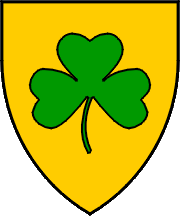 REPUBLIKA HRVATSKAVUKOVARSKO-SRIJEMSKA ŽUPANIJAOPĆINA TRPINJAREBALANS PRORAČUN OPĆINE TRPINJA ZA 2023. GODINUV O D I Č    Z A   G R A Đ A N EUZ REBALANS PRORAČUNA OPĆINE TRPINJA ZA 2023. GODINUProračun se , sukladno Zakonu, može mijenjati tijekom proračunske godine na način koji se zove „rebalans“. Procedura izmjena i /ili dopuna Proračuna istovjetna je proceduri njegova donošenja: „Rebalans” predlaže načelnik, a donosi ga Općinsko vijeće. Svrha ovog vodiča je predočiti osnovne informacije o predloženim izmjenama i dopunama, odnosno rebalansu proračuna Općine Trpinja na sjednici Vijeća 29. rujna 2023. godine. Najznačajniji razlog rebalansa je usklađivanje planiranih općinskih prihoda i rashoda s promjenama u skladu s godišnjim izvješćem o izvršenju Proračuna za 2022. godinu, dosadašnjim ostvarenjem prihoda i rashoda, planiranim realizacijama započetih projekata te očekivanog kretanja prihoda predlažu se I. Izmjene i dopune Proračuna kojima će se izvršiti usklađenje na prihodovnoj i rashodovnoj strani Proračuna. Mijenja samo Proračun za 2023. godinu, projekcije proračuna za 2024. i 2025. godinu se ne mijenjaju                                                                                                                                               Općinski načelnikOvim izmjenama i dopunama Proračuna Općina Trpinja za 2023. godinu predlaže se smanjenje prihoda i primitaka za 462.410,00 eura, te smanjenje rashoda i izdataka za 181.410,00 eura, u odnosu na tekući plan. Nakon ovih izmjena prihodi i primici iznose 5.648.565,32,00 eura, a rashodi i izdaci 5.929.565,32, eura. Razlika iznosi 281.000,00 eura. Jedno od osnovnih proračunskih načela je da proračun mora biti uravnotežen. Uravnoteženje se postiže planiranjem bilančne pozicije na računu 9 – Vlastiti izvori (Rezultat poslovanja - preneseni višak/manjak iz prethodnih godina). Planirano je pokriće manjka s viškom prihoda iz prethodne godine temeljem izvršenja Proračuna za 2022. godinu čime su prihodi i primici uravnoteženi s rashodima i izdacima.		I Opći dio:II POSEBNI DIOVažni kontakti i korisne informacije:Kontakt telefon: 032 564-050, 032 564-217.Internet adresa: www.opcinatrpinja.hrE-mail adresa za izravnu komunikaciju sa Općinskim načelnikom, te Jedinstvenim upravnim odjelom: opcina.trpinja1@vu.t-com.hrNazivNazivProračun 2023.Proračun 2023.PromjenaPromjenaProračun 2023.-rebalansProračun 2023.-rebalansPrihodi poslovanjaPrihodi poslovanja6.085.975,326.085.975,32-462.410,00-462.410,005.623.565,325.623.565,32Prihodi od prodaje nefinancijske imovinePrihodi od prodaje nefinancijske imovine25.000,0025.000,000,000,0025.000,0025.000,00Rashodi poslovanjaRashodi poslovanja2.518.775,322.518.775,32436.090,00436.090,002.954.865,322.954.865,32Rashodi za nabavu nefinancijske imovineRashodi za nabavu nefinancijske imovine3.592.200,003.592.200,00-617.500,00-617.500,002.974.700,002.974.700,00Razlika - višak/manjakRazlika - višak/manjak00-281.000,00-281.000,00-281.000,00-281.000,00Ukupno prihodi i primiciUkupno prihodi i primici6.110.975,326.110.975,32-462.410,00-462.410,005.648.565,325.648.565,32Višak/manjak prihoda iz prethodnih godinaVišak/manjak prihoda iz prethodnih godina00281.000,00281.000,00281.000,00281.000,00Sveukupno prihodi i primiciSveukupno prihodi i primici6.110.975,326.110.975,32-181.410,00-181.410,005.929.565,325.929.565,32Ukupno rashodi i izdaciUkupno rashodi i izdaci6.110.975,326.110.975,32-181.410,00-181.410,005.929.565,325.929.565,32PRIHODI PRORAČUNAProračun 2023.Proračun 2023.PromjenaPromjenaProračun 2023.-rebalansProračun 2023.-rebalansPRIHODI POSLOVANJA6.085.975,326.085.975,32-462.410,00-462.410,005.623.565,325.623.565,32Prihodi od poreza 411.700,00411.700,00105.000,00105.000,00516.700,00516.700,00 Pomoći iz inozemstva (darovnice) i od subjekata unutar opće države5.006.126,325.006.126,32-567.910,00-567.910,004.438.216,324.438.216,32Prihodi od imovine 362.900,00362.900,000,000,00362.900,00362.900,00Prihodi od administrativnih pristojbi i po posebnim propisima194.800,00194.800,00500,00500,00195.300,00195.300,00Prihodi od prodaje proizvoda i robe te pruženih usluga i prihodi od donacija109.749,00109.749,000,000,00109.749,00109.749,00Ostali prihodi 700,00700,000,000,00700,00700,00 PRIHODI OD PRODAJE NEFINANCIJSKE IMOVINE 25.000,0025.000,000,000,0025.000,0025.000,00 Prihodi od prodaje neproizvedene imovine25.000,0025.000,000,000,0025.000,0025.000,006+7 UKUPNO: 6.110.975,326.110.975,32-462.410,00-462.410,005.648.565,325.648.565,329 Raspoloživa sredstva iz prethodnih godina za pokriće manjka prihoda 0,000,00281.000,00281.000,00281.000,00281.000,00RASHODI PRORAČUNAProračun 2023.PromjenaProračun 2023.-rebalansRASHODI POSLOVANJA 2.518.775,32436.090,002.954.865,32Rashodi za zaposlene 517.600,20-610,20516.990,00Materijalni rashodi 1.633.775,12418.900,202.052.675,32Financijski rashodi 8.600,000,008.600,00Pomoći dane u inozemstvo i unutar opće države 4.700,000,004.700,00Naknade građanima i kućanstvima na temelju osiguranja i druge naknade131.000,000,00131.000,00 Ostali rashodi 223.100,0017.800,00240.900,00RASHODI ZA NABAVU NEFINANCIJSKE IMOVINE3.592.200,00-617.500,002.974.700,00Rashodi za nabavu neproizvedene dugotrajne imovine13.000,002.000,0015.000,00Rashodi za nabavu proizvedene dugotrajne imovine 3.579.200,00-619.500,002.959.700,00UKUPNI RASHODI (3+4)6.110.975,32-181.410,005.929.565,32P R O G R A M IP R O G R A M IP R O G R A M IP R O G R A M IP R O G R A M IP R O G R A M IP R O G R A M IP R O G R A M IPlan 2023.povećanje smanjenje1. izmjene i dopuneP R O G R A M IP R O G R A M IP R O G R A M IP R O G R A M IP R O G R A M IP R O G R A M IP R O G R A M IP R O G R A M IPlan 2023.povećanje smanjenje1. izmjene i dopunePROGRAM 1001 PRIPREMA I DONOŠENJE AKATAPROGRAM 1001 PRIPREMA I DONOŠENJE AKATAPROGRAM 1001 PRIPREMA I DONOŠENJE AKATAPROGRAM 1001 PRIPREMA I DONOŠENJE AKATAPROGRAM 1001 PRIPREMA I DONOŠENJE AKATAPROGRAM 1001 PRIPREMA I DONOŠENJE AKATAPROGRAM 1001 PRIPREMA I DONOŠENJE AKATAPROGRAM 1001 PRIPREMA I DONOŠENJE AKATA40.000,000,0040.000,00A100101  PREDSTAVNIČKA I IZVRŠNA TIJELAA100101  PREDSTAVNIČKA I IZVRŠNA TIJELAA100101  PREDSTAVNIČKA I IZVRŠNA TIJELAA100101  PREDSTAVNIČKA I IZVRŠNA TIJELAA100101  PREDSTAVNIČKA I IZVRŠNA TIJELA3Rashodi poslovanjaRashodi poslovanjaRashodi poslovanjaRashodi poslovanjaRashodi poslovanjaRashodi poslovanja40.000,000,0040.000,00PROGRAM 1002 UPRAVLJANJE JAVNIM FINANCIJAMAPROGRAM 1002 UPRAVLJANJE JAVNIM FINANCIJAMAPROGRAM 1002 UPRAVLJANJE JAVNIM FINANCIJAMAPROGRAM 1002 UPRAVLJANJE JAVNIM FINANCIJAMAPROGRAM 1002 UPRAVLJANJE JAVNIM FINANCIJAMAPROGRAM 1002 UPRAVLJANJE JAVNIM FINANCIJAMAPROGRAM 1002 UPRAVLJANJE JAVNIM FINANCIJAMAPROGRAM 1002 UPRAVLJANJE JAVNIM FINANCIJAMA457.010,006.920,00463.930,00A100201  ADMINISTRATIVNO, TEHNIČKO I STRUČNO OSOBLJEA100201  ADMINISTRATIVNO, TEHNIČKO I STRUČNO OSOBLJEA100201  ADMINISTRATIVNO, TEHNIČKO I STRUČNO OSOBLJEA100201  ADMINISTRATIVNO, TEHNIČKO I STRUČNO OSOBLJEA100201  ADMINISTRATIVNO, TEHNIČKO I STRUČNO OSOBLJEA100201  ADMINISTRATIVNO, TEHNIČKO I STRUČNO OSOBLJEA100201  ADMINISTRATIVNO, TEHNIČKO I STRUČNO OSOBLJEA100201  ADMINISTRATIVNO, TEHNIČKO I STRUČNO OSOBLJE3Rashodi poslovanjaRashodi poslovanja391.110,006.920,00398.030,00A100203  ZBRINJAVANJE ŽIVOTINJAA100203  ZBRINJAVANJE ŽIVOTINJAA100203  ZBRINJAVANJE ŽIVOTINJAA100203  ZBRINJAVANJE ŽIVOTINJA3Rashodi poslovanjaRashodi poslovanjaRashodi poslovanjaRashodi poslovanjaRashodi poslovanjaRashodi poslovanja2.000,000,002.000,00A100205  ZDRAVSTVENA ZAŠTITA GRAĐANAODRŽAVANJE VODNE MREŽEODRŽAVANJE VODNE MREŽEODRŽAVANJE VODNE MREŽE3Rashodi poslovanjaRashodi poslovanjaRashodi poslovanjaRashodi poslovanjaRashodi poslovanjaRashodi poslovanja6.600,000,006.600,00T100201  NABAVA DUGOTRAJNE IMOVINET100201  NABAVA DUGOTRAJNE IMOVINET100201  NABAVA DUGOTRAJNE IMOVINET100201  NABAVA DUGOTRAJNE IMOVINE4Rashodi za nabavu nefinancijske imovineRashodi za nabavu nefinancijske imovineRashodi za nabavu nefinancijske imovineRashodi za nabavu nefinancijske imovine49.300,000,0049.300,00T100202 IZG.VODOVODA SP.CJ.PAČETIN-VERAT100202 IZG.VODOVODA SP.CJ.PAČETIN-VERAT100202 IZG.VODOVODA SP.CJ.PAČETIN-VERAT100202 IZG.VODOVODA SP.CJ.PAČETIN-VERAT100202 IZG.VODOVODA SP.CJ.PAČETIN-VERA4Rashodi za nabavu nefinancijske imovineRashodi za nabavu nefinancijske imovineRashodi za nabavu nefinancijske imovineRashodi za nabavu nefinancijske imovine8.000,000,008.000,00PROGRAM 1003 GOSPODARSTVO I KOMUNALNA DJELATNOSTPROGRAM 1003 GOSPODARSTVO I KOMUNALNA DJELATNOSTPROGRAM 1003 GOSPODARSTVO I KOMUNALNA DJELATNOSTPROGRAM 1003 GOSPODARSTVO I KOMUNALNA DJELATNOSTPROGRAM 1003 GOSPODARSTVO I KOMUNALNA DJELATNOSTPROGRAM 1003 GOSPODARSTVO I KOMUNALNA DJELATNOSTPROGRAM 1003 GOSPODARSTVO I KOMUNALNA DJELATNOSTPROGRAM 1003 GOSPODARSTVO I KOMUNALNA DJELATNOST919.000,00385.000,001.304.000,00A100301  ODRŽAVANJE JAVNE RASVJETEA100301  ODRŽAVANJE JAVNE RASVJETEA100301  ODRŽAVANJE JAVNE RASVJETEA100301  ODRŽAVANJE JAVNE RASVJETE3Rashodi poslovanjaRashodi poslovanjaRashodi poslovanjaRashodi poslovanjaRashodi poslovanjaRashodi poslovanja110.000,0055.000,00165.000,00A100302  ODRŽAVANJE JAVNIH POVRŠINAA100302  ODRŽAVANJE JAVNIH POVRŠINAA100302  ODRŽAVANJE JAVNIH POVRŠINAA100302  ODRŽAVANJE JAVNIH POVRŠINA3Rashodi poslovanjaRashodi poslovanjaRashodi poslovanjaRashodi poslovanjaRashodi poslovanjaRashodi poslovanja730.000,00330.000,001.060.000,00A100305 VETERINARSKO-HIGIJENIČARSKI POSLOVIA100305 VETERINARSKO-HIGIJENIČARSKI POSLOVIA100305 VETERINARSKO-HIGIJENIČARSKI POSLOVIA100305 VETERINARSKO-HIGIJENIČARSKI POSLOVIA100305 VETERINARSKO-HIGIJENIČARSKI POSLOVI3Rashodi poslovanjaRashodi poslovanjaRashodi poslovanjaRashodi poslovanjaRashodi poslovanjaRashodi poslovanja6.000,000,006.000,00A100307  GRAĐEVINE I UREĐAJI JAVNE NAMJENEA100307  GRAĐEVINE I UREĐAJI JAVNE NAMJENEA100307  GRAĐEVINE I UREĐAJI JAVNE NAMJENEA100307  GRAĐEVINE I UREĐAJI JAVNE NAMJENEA100307  GRAĐEVINE I UREĐAJI JAVNE NAMJENE3Rashodi poslovanjaRashodi poslovanjaRashodi poslovanjaRashodi poslovanjaRashodi poslovanjaRashodi poslovanja33.000,000,0033.000,00A100308 DERATIZACIJA I DEZINSEKCIJAA100308 DERATIZACIJA I DEZINSEKCIJAA100308 DERATIZACIJA I DEZINSEKCIJAA100308 DERATIZACIJA I DEZINSEKCIJA3Rashodi poslovanjaRashodi poslovanjaRashodi poslovanjaRashodi poslovanjaRashodi poslovanjaRashodi poslovanja40.000,000,0040.000,00PROGRAM 1004 IZGRADNJA OBJEKATA I KOMUNALNE INFRASTRUKTUREPROGRAM 1004 IZGRADNJA OBJEKATA I KOMUNALNE INFRASTRUKTUREPROGRAM 1004 IZGRADNJA OBJEKATA I KOMUNALNE INFRASTRUKTUREPROGRAM 1004 IZGRADNJA OBJEKATA I KOMUNALNE INFRASTRUKTUREPROGRAM 1004 IZGRADNJA OBJEKATA I KOMUNALNE INFRASTRUKTUREPROGRAM 1004 IZGRADNJA OBJEKATA I KOMUNALNE INFRASTRUKTUREPROGRAM 1004 IZGRADNJA OBJEKATA I KOMUNALNE INFRASTRUKTUREPROGRAM 1004 IZGRADNJA OBJEKATA I KOMUNALNE INFRASTRUKTURE2.582.000,00-645.200,001.936.800,00K100401  NABAVA DUGOTRAJNE IMOVINEK100401  NABAVA DUGOTRAJNE IMOVINEK100401  NABAVA DUGOTRAJNE IMOVINEK100401  NABAVA DUGOTRAJNE IMOVINE4Rashodi za nabavu nefinancijske imovineRashodi za nabavu nefinancijske imovineRashodi za nabavu nefinancijske imovineRashodi za nabavu nefinancijske imovineRashodi za nabavu nefinancijske imovineRashodi za nabavu nefinancijske imovine2.437.000,00-645.200,001.791.800,00K100402  GR.OBJ.ZA GOSP.KOM.OTPADOMK100402  GR.OBJ.ZA GOSP.KOM.OTPADOMK100402  GR.OBJ.ZA GOSP.KOM.OTPADOMK100402  GR.OBJ.ZA GOSP.KOM.OTPADOM4Rashodi za nabavu nefinancijske imovineRashodi za nabavu nefinancijske imovineRashodi za nabavu nefinancijske imovineRashodi za nabavu nefinancijske imovineRashodi za nabavu nefinancijske imovineRashodi za nabavu nefinancijske imovine145.000,000,00145.000,00PROGRAM 1005 JAVNE POTREBE U KULTURI, SPORTU, RELIGIJIPROGRAM 1005 JAVNE POTREBE U KULTURI, SPORTU, RELIGIJIPROGRAM 1005 JAVNE POTREBE U KULTURI, SPORTU, RELIGIJIPROGRAM 1005 JAVNE POTREBE U KULTURI, SPORTU, RELIGIJIPROGRAM 1005 JAVNE POTREBE U KULTURI, SPORTU, RELIGIJIPROGRAM 1005 JAVNE POTREBE U KULTURI, SPORTU, RELIGIJIPROGRAM 1005 JAVNE POTREBE U KULTURI, SPORTU, RELIGIJIPROGRAM 1005 JAVNE POTREBE U KULTURI, SPORTU, RELIGIJI172.000,000,00172.000,00A100501  DJELATNOST UDRUGA U KULTURIA100501  DJELATNOST UDRUGA U KULTURIA100501  DJELATNOST UDRUGA U KULTURIA100501  DJELATNOST UDRUGA U KULTURIA100501  DJELATNOST UDRUGA U KULTURI3Rashodi poslovanjaRashodi poslovanjaRashodi poslovanjaRashodi poslovanjaRashodi poslovanjaRashodi poslovanja67.000,000,0067.000,00A100502  DJELATNOST UDRUGA U SPORTUA100502  DJELATNOST UDRUGA U SPORTUA100502  DJELATNOST UDRUGA U SPORTUA100502  DJELATNOST UDRUGA U SPORTU3Rashodi poslovanjaRashodi poslovanjaRashodi poslovanjaRashodi poslovanjaRashodi poslovanjaRashodi poslovanja87.000,000,0087.000,00A100503  DJELATNOST VJERSKIH ZAJEDNICAA100503  DJELATNOST VJERSKIH ZAJEDNICAA100503  DJELATNOST VJERSKIH ZAJEDNICAA100503  DJELATNOST VJERSKIH ZAJEDNICAA100503  DJELATNOST VJERSKIH ZAJEDNICA3Rashodi poslovanjaRashodi poslovanjaRashodi poslovanjaRashodi poslovanjaRashodi poslovanjaRashodi poslovanja18.000,000,0018.000,00PROGRAM 1006 DJELATNOST SOCIJALNE SKRBIPROGRAM 1006 DJELATNOST SOCIJALNE SKRBIPROGRAM 1006 DJELATNOST SOCIJALNE SKRBIPROGRAM 1006 DJELATNOST SOCIJALNE SKRBIPROGRAM 1006 DJELATNOST SOCIJALNE SKRBIPROGRAM 1006 DJELATNOST SOCIJALNE SKRBIPROGRAM 1006 DJELATNOST SOCIJALNE SKRBIPROGRAM 1006 DJELATNOST SOCIJALNE SKRBI303.236,3214.000,00317.236,32A100601  POMOĆ U NOVCUA100601  POMOĆ U NOVCUA100601  POMOĆ U NOVCU3Rashodi poslovanjaRashodi poslovanjaRashodi poslovanjaRashodi poslovanjaRashodi poslovanjaRashodi poslovanja124.000,000,00124.000,00A100602  HUMANITARNA SKRB I DRUGI INTERESI GRAĐANAA100602  HUMANITARNA SKRB I DRUGI INTERESI GRAĐANAA100602  HUMANITARNA SKRB I DRUGI INTERESI GRAĐANAA100602  HUMANITARNA SKRB I DRUGI INTERESI GRAĐANAA100602  HUMANITARNA SKRB I DRUGI INTERESI GRAĐANAA100602  HUMANITARNA SKRB I DRUGI INTERESI GRAĐANA3Rashodi poslovanjaRashodi poslovanjaRashodi poslovanjaRashodi poslovanjaRashodi poslovanjaRashodi poslovanja48.000,0014.000,0062.000,00A100603 PROJEKT ZAŽELIA100603 PROJEKT ZAŽELIA100603 PROJEKT ZAŽELI3Rashodi poslovanjaRashodi poslovanjaRashodi poslovanjaRashodi poslovanjaRashodi poslovanjaRashodi poslovanja129.836,32300,00130.136,324Rashodi za nabavu nefinancijske imovineRashodi za nabavu nefinancijske imovineRashodi za nabavu nefinancijske imovineRashodi za nabavu nefinancijske imovineRashodi za nabavu nefinancijske imovineRashodi za nabavu nefinancijske imovine1.400,00-300,001.100,00PROGRAM 1007 ZAŠTITA OD POŽARAPROGRAM 1007 ZAŠTITA OD POŽARAPROGRAM 1007 ZAŠTITA OD POŽARAPROGRAM 1007 ZAŠTITA OD POŽARAPROGRAM 1007 ZAŠTITA OD POŽARAPROGRAM 1007 ZAŠTITA OD POŽARAPROGRAM 1007 ZAŠTITA OD POŽARAPROGRAM 1007 ZAŠTITA OD POŽARA29.100,001.700,0030.800,00A100701 OSNOVNA DJELATNOST DVD-aA100701 OSNOVNA DJELATNOST DVD-aA100701 OSNOVNA DJELATNOST DVD-aA100701 OSNOVNA DJELATNOST DVD-a3Rashodi poslovanjaRashodi poslovanjaRashodi poslovanjaRashodi poslovanjaRashodi poslovanjaRashodi poslovanja20.000,000,0020.000,00A100703 CIVILNA ZAŠTITAA100703 CIVILNA ZAŠTITAA100703 CIVILNA ZAŠTITA3Rashodi poslovanjaRashodi poslovanjaRashodi poslovanjaRashodi poslovanjaRashodi poslovanjaRashodi poslovanja700,001.700,002.400,00A100704 CRVENI KRIŽA100704 CRVENI KRIŽA100704 CRVENI KRIŽ3Rashodi poslovanjaRashodi poslovanjaRashodi poslovanjaRashodi poslovanjaRashodi poslovanjaRashodi poslovanja7.000,000,007.000,00A100705 HGSSA100705 HGSS3Rashodi poslovanjaRashodi poslovanjaRashodi poslovanjaRashodi poslovanjaRashodi poslovanjaRashodi poslovanja1.400,000,001.400,00PROGRAM 1008 OBRAZOVANJEPROGRAM 1008 OBRAZOVANJEPROGRAM 1008 OBRAZOVANJEPROGRAM 1008 OBRAZOVANJEPROGRAM 1008 OBRAZOVANJEPROGRAM 1008 OBRAZOVANJEPROGRAM 1008 OBRAZOVANJEPROGRAM 1008 OBRAZOVANJE311.939,000,00311.939,00A100801  ODGOJNO, ADMINISTRATIVNO, TEHNIČKO OSOBLJEA100801  ODGOJNO, ADMINISTRATIVNO, TEHNIČKO OSOBLJEA100801  ODGOJNO, ADMINISTRATIVNO, TEHNIČKO OSOBLJEA100801  ODGOJNO, ADMINISTRATIVNO, TEHNIČKO OSOBLJEA100801  ODGOJNO, ADMINISTRATIVNO, TEHNIČKO OSOBLJEA100801  ODGOJNO, ADMINISTRATIVNO, TEHNIČKO OSOBLJEA100801  ODGOJNO, ADMINISTRATIVNO, TEHNIČKO OSOBLJEA100801  ODGOJNO, ADMINISTRATIVNO, TEHNIČKO OSOBLJE3Rashodi poslovanjaRashodi poslovanjaRashodi poslovanjaRashodi poslovanjaRashodi poslovanjaRashodi poslovanja302.239,000,00302.239,00A100802  OBRAZOVANJE POLJOPRIVREDNIKAA100802  OBRAZOVANJE POLJOPRIVREDNIKAA100802  OBRAZOVANJE POLJOPRIVREDNIKAA100802  OBRAZOVANJE POLJOPRIVREDNIKAA100802  OBRAZOVANJE POLJOPRIVREDNIKAA100802  OBRAZOVANJE POLJOPRIVREDNIKAA100802  OBRAZOVANJE POLJOPRIVREDNIKAA100802  OBRAZOVANJE POLJOPRIVREDNIKA3Rashodi poslovanjaRashodi poslovanjaRashodi poslovanjaRashodi poslovanjaRashodi poslovanjaRashodi poslovanja7.000,000,007.000,00A100803  SUFINANCIRANJE - BIBLIOBUSA100803  SUFINANCIRANJE - BIBLIOBUSA100803  SUFINANCIRANJE - BIBLIOBUSA100803  SUFINANCIRANJE - BIBLIOBUSA100803  SUFINANCIRANJE - BIBLIOBUSA100803  SUFINANCIRANJE - BIBLIOBUSA100803  SUFINANCIRANJE - BIBLIOBUSA100803  SUFINANCIRANJE - BIBLIOBUS3Rashodi poslovanjaRashodi poslovanjaRashodi poslovanjaRashodi poslovanjaRashodi poslovanjaRashodi poslovanja2.700,000,002.700,00PROGRAM 1009 ODRŽAVANJE GRAĐEVINA I OBJEKATA JAVNE NAMJENEPROGRAM 1009 ODRŽAVANJE GRAĐEVINA I OBJEKATA JAVNE NAMJENEPROGRAM 1009 ODRŽAVANJE GRAĐEVINA I OBJEKATA JAVNE NAMJENEPROGRAM 1009 ODRŽAVANJE GRAĐEVINA I OBJEKATA JAVNE NAMJENEPROGRAM 1009 ODRŽAVANJE GRAĐEVINA I OBJEKATA JAVNE NAMJENEPROGRAM 1009 ODRŽAVANJE GRAĐEVINA I OBJEKATA JAVNE NAMJENEPROGRAM 1009 ODRŽAVANJE GRAĐEVINA I OBJEKATA JAVNE NAMJENEPROGRAM 1009 ODRŽAVANJE GRAĐEVINA I OBJEKATA JAVNE NAMJENE306.000,002.000,00308.000,00A100901  ODRŽAVANJE DOMOVA KULTURE NA PODRUČJU OPĆINE TRPINJAA100901  ODRŽAVANJE DOMOVA KULTURE NA PODRUČJU OPĆINE TRPINJAA100901  ODRŽAVANJE DOMOVA KULTURE NA PODRUČJU OPĆINE TRPINJAA100901  ODRŽAVANJE DOMOVA KULTURE NA PODRUČJU OPĆINE TRPINJAA100901  ODRŽAVANJE DOMOVA KULTURE NA PODRUČJU OPĆINE TRPINJAA100901  ODRŽAVANJE DOMOVA KULTURE NA PODRUČJU OPĆINE TRPINJAA100901  ODRŽAVANJE DOMOVA KULTURE NA PODRUČJU OPĆINE TRPINJAA100901  ODRŽAVANJE DOMOVA KULTURE NA PODRUČJU OPĆINE TRPINJA3Rashodi poslovanjaRashodi poslovanjaRashodi poslovanjaRashodi poslovanjaRashodi poslovanjaRashodi poslovanja50.000,000,0050.000,00A100902  ODRŽAVANJE OBJEKATA ZA SPORT I REKREACIJU NA PODRUČJU OPĆINE TRPINJAA100902  ODRŽAVANJE OBJEKATA ZA SPORT I REKREACIJU NA PODRUČJU OPĆINE TRPINJAA100902  ODRŽAVANJE OBJEKATA ZA SPORT I REKREACIJU NA PODRUČJU OPĆINE TRPINJAA100902  ODRŽAVANJE OBJEKATA ZA SPORT I REKREACIJU NA PODRUČJU OPĆINE TRPINJAA100902  ODRŽAVANJE OBJEKATA ZA SPORT I REKREACIJU NA PODRUČJU OPĆINE TRPINJAA100902  ODRŽAVANJE OBJEKATA ZA SPORT I REKREACIJU NA PODRUČJU OPĆINE TRPINJAA100902  ODRŽAVANJE OBJEKATA ZA SPORT I REKREACIJU NA PODRUČJU OPĆINE TRPINJAA100902  ODRŽAVANJE OBJEKATA ZA SPORT I REKREACIJU NA PODRUČJU OPĆINE TRPINJA3Rashodi poslovanjaRashodi poslovanjaRashodi poslovanjaRashodi poslovanjaRashodi poslovanjaRashodi poslovanja102.000,000,00102.000,00A100903  ODRŽAVANJE LOVAČKIH DOMOVA NA PODRUČJU OPĆINE TRPINJAA100903  ODRŽAVANJE LOVAČKIH DOMOVA NA PODRUČJU OPĆINE TRPINJAA100903  ODRŽAVANJE LOVAČKIH DOMOVA NA PODRUČJU OPĆINE TRPINJAA100903  ODRŽAVANJE LOVAČKIH DOMOVA NA PODRUČJU OPĆINE TRPINJAA100903  ODRŽAVANJE LOVAČKIH DOMOVA NA PODRUČJU OPĆINE TRPINJAA100903  ODRŽAVANJE LOVAČKIH DOMOVA NA PODRUČJU OPĆINE TRPINJAA100903  ODRŽAVANJE LOVAČKIH DOMOVA NA PODRUČJU OPĆINE TRPINJAA100903  ODRŽAVANJE LOVAČKIH DOMOVA NA PODRUČJU OPĆINE TRPINJA3Rashodi poslovanjaRashodi poslovanjaRashodi poslovanjaRashodi poslovanjaRashodi poslovanjaRashodi poslovanja22.000,000,0022.000,00A100901  ODRŽAVANJEOSTALIH GRAĐEVINA JAVNE NAMJENE NA PODRUČJU OPĆINE TRPINJAA100901  ODRŽAVANJEOSTALIH GRAĐEVINA JAVNE NAMJENE NA PODRUČJU OPĆINE TRPINJAA100901  ODRŽAVANJEOSTALIH GRAĐEVINA JAVNE NAMJENE NA PODRUČJU OPĆINE TRPINJAA100901  ODRŽAVANJEOSTALIH GRAĐEVINA JAVNE NAMJENE NA PODRUČJU OPĆINE TRPINJAA100901  ODRŽAVANJEOSTALIH GRAĐEVINA JAVNE NAMJENE NA PODRUČJU OPĆINE TRPINJAA100901  ODRŽAVANJEOSTALIH GRAĐEVINA JAVNE NAMJENE NA PODRUČJU OPĆINE TRPINJAA100901  ODRŽAVANJEOSTALIH GRAĐEVINA JAVNE NAMJENE NA PODRUČJU OPĆINE TRPINJAA100901  ODRŽAVANJEOSTALIH GRAĐEVINA JAVNE NAMJENE NA PODRUČJU OPĆINE TRPINJA3Rashodi poslovanjaRashodi poslovanjaRashodi poslovanjaRashodi poslovanjaRashodi poslovanjaRashodi poslovanja132.000,002.000,00134.000,00PROGRAM 1010 PROGRAM GRAĐENJA OBJEKATA JAVNE NAMJENEPROGRAM 1010 PROGRAM GRAĐENJA OBJEKATA JAVNE NAMJENEPROGRAM 1010 PROGRAM GRAĐENJA OBJEKATA JAVNE NAMJENEPROGRAM 1010 PROGRAM GRAĐENJA OBJEKATA JAVNE NAMJENEPROGRAM 1010 PROGRAM GRAĐENJA OBJEKATA JAVNE NAMJENEPROGRAM 1010 PROGRAM GRAĐENJA OBJEKATA JAVNE NAMJENEPROGRAM 1010 PROGRAM GRAĐENJA OBJEKATA JAVNE NAMJENEPROGRAM 1010 PROGRAM GRAĐENJA OBJEKATA JAVNE NAMJENE951.500,00-164.000,00787.500,00K101001  GRAĐENJE OBJEKATA JAVNE NAMJENE U VLASNIŠTVU OPĆINE TRPINJAK101001  GRAĐENJE OBJEKATA JAVNE NAMJENE U VLASNIŠTVU OPĆINE TRPINJAK101001  GRAĐENJE OBJEKATA JAVNE NAMJENE U VLASNIŠTVU OPĆINE TRPINJAK101001  GRAĐENJE OBJEKATA JAVNE NAMJENE U VLASNIŠTVU OPĆINE TRPINJAK101001  GRAĐENJE OBJEKATA JAVNE NAMJENE U VLASNIŠTVU OPĆINE TRPINJAK101001  GRAĐENJE OBJEKATA JAVNE NAMJENE U VLASNIŠTVU OPĆINE TRPINJA4Rashodi za nabavu nefinancijske imovineRashodi za nabavu nefinancijske imovineRashodi za nabavu nefinancijske imovineRashodi za nabavu nefinancijske imovineRashodi za nabavu nefinancijske imovineRashodi za nabavu nefinancijske imovine951.500,00-164.000,00787.500,00PROGRAM 1011 JAVNI RADPROGRAM 1011 JAVNI RADPROGRAM 1011 JAVNI RADPROGRAM 1011 JAVNI RADPROGRAM 1011 JAVNI RADPROGRAM 1011 JAVNI RADPROGRAM 1011 JAVNI RADPROGRAM 1011 JAVNI RAD14.790,00470,0015.260,00A101101 JAVNI RADOVIA101101 JAVNI RADOVIA101101 JAVNI RADOVIA101101 JAVNI RADOVIA101101 JAVNI RADOVIA101101 JAVNI RADOVIA101101 JAVNI RADOVIA101101 JAVNI RADOVI3Rashodi poslovanjaRashodi poslovanjaRashodi poslovanjaRashodi poslovanjaRashodi poslovanjaRashodi poslovanja14.790,00470,0015.260,00PROGRAM 1012 ZAŠTITA OKOLIŠAPROGRAM 1012 ZAŠTITA OKOLIŠAPROGRAM 1012 ZAŠTITA OKOLIŠAPROGRAM 1012 ZAŠTITA OKOLIŠAPROGRAM 1012 ZAŠTITA OKOLIŠAPROGRAM 1012 ZAŠTITA OKOLIŠAPROGRAM 1012 ZAŠTITA OKOLIŠAPROGRAM 1012 ZAŠTITA OKOLIŠA24.400,00122.700,00147.100,00A101202 ZAŠTITA OKOLIŠAA101202 ZAŠTITA OKOLIŠAA101202 ZAŠTITA OKOLIŠAA101202 ZAŠTITA OKOLIŠAA101202 ZAŠTITA OKOLIŠAA101202 ZAŠTITA OKOLIŠAA101202 ZAŠTITA OKOLIŠAA101202 ZAŠTITA OKOLIŠA3Rashodi poslovanjaRashodi poslovanjaRashodi poslovanjaRashodi poslovanjaRashodi poslovanjaRashodi poslovanja24.400,00122.700,00147.100,00PROGRAM 1013 KOMUNALNA OPREMAPROGRAM 1013 KOMUNALNA OPREMAPROGRAM 1013 KOMUNALNA OPREMAPROGRAM 1013 KOMUNALNA OPREMAPROGRAM 1013 KOMUNALNA OPREMAPROGRAM 1013 KOMUNALNA OPREMAPROGRAM 1013 KOMUNALNA OPREMAPROGRAM 1013 KOMUNALNA OPREMA0,0095.000,0095.000,00A101301 NABAVA KOMUNALNE OPREME A101301 NABAVA KOMUNALNE OPREME A101301 NABAVA KOMUNALNE OPREME A101301 NABAVA KOMUNALNE OPREME 4Rashodi za nabavu nefinancijske imovineRashodi za nabavu nefinancijske imovineRashodi za nabavu nefinancijske imovineRashodi za nabavu nefinancijske imovineRashodi za nabavu nefinancijske imovineRashodi za nabavu nefinancijske imovine0,0095.000,0095.000,00Ukupno rashodi i izdaciUkupno rashodi i izdaciUkupno rashodi i izdaci6.110.975,32-181.410,005.929.565,32